   ИГРА-ИНСЦЕНИРОВКА СКАЗКИ Ш. ПЕРРО «КРАСНАЯ                                           ШАПОЧКА»                                         (теневой театр)  Цель: развитие речевой активности детей.Задачи: формирование умения строить диалог, общаться со сверстниками и взрослыми в различных ситуациях; развитие фантазии, творческих способностей детей, интереса к театрализованной деятельности.                                          Ход игры:Воспитатель приветствует детей (под музыку «В гостях у сказки»): Тише, детки, проходите!                  Нашу сказку не спугните.Здесь бывают чудеса, Где же прячется она?Сказку мы сейчас расскажем,И расскажем и покажем.Но сначала предлагает поиграть в игру «Театральная разминка»:Раз, два, три, четыре, пять-Вы хотите поиграть?Называется игра – «Разминка театральная».Сказки любите читать?Артистами хотите стать?Тогда скажите мне, друзья,Как можно изменить себя?Чтоб быть похожим на лису?Или на волка, или на козу,Или на принца, на Ягу, Иль на лягушку, что в пруду?(примерные ответы детей: изменить внешность можно с помощью костюма, грима, прически, головного убора и т.д.)А без костюма можно, дети,Превратиться, скажем, в ветер,Или в дождик, иль в грозу, Или в бабочку, осу?Что ж поможет здесь, друзья?(жесты и, конечно, мимика.)Что такое мимика, друзья?(выражение нашего лица)Верно, ну, а жесты?(это движения)Бывает, без сомнения,Разное настроение, Его я буду называть,Попробуйте его показать.(воспитатель показывает картинку, а дети называют и показывают в мимике настроение: грусть, радость, спокойствие, удивление, горе, страх, восторг, ужас)А теперь пора пришлаОбщаться жестами, да-да!(девочки и мальчики по очереди говорят слова и показывают жесты: «иди сюда», «уходи», «здравствуйте», «до свидания», «тихо», «не балуй», «погоди у меня», «нельзя», «думаю» и т. д.)Подошла к концу разминка…Постарались все сейчас.А теперь сюрприз, ребята!В сказку приглашаю вас.Ребенок: Сказку дети очень ждали,Сказку дети в гости звали, Сказка в гости уж пришла, Сказка ждёт вас, детвора!(актеры проходят за ширму и спектакль начинается)В ходе спектакля проводится ритмическая гимнастика (Ю. Ким, А. Рыбников «Красная шапочка»)По окончании спектакля, ребенок говорит:Артистами ребята побывали,И сказку вы, ребята, показали.Артисты, зрители – все были хороши, Похлопаем друг другу от души! Воспитатель: Со сказкой жалко нам прощаться,Но не будем унывать,Сказку будем в гости звать.Дети: Сказка, сказка, приходи,Будут рады малыши!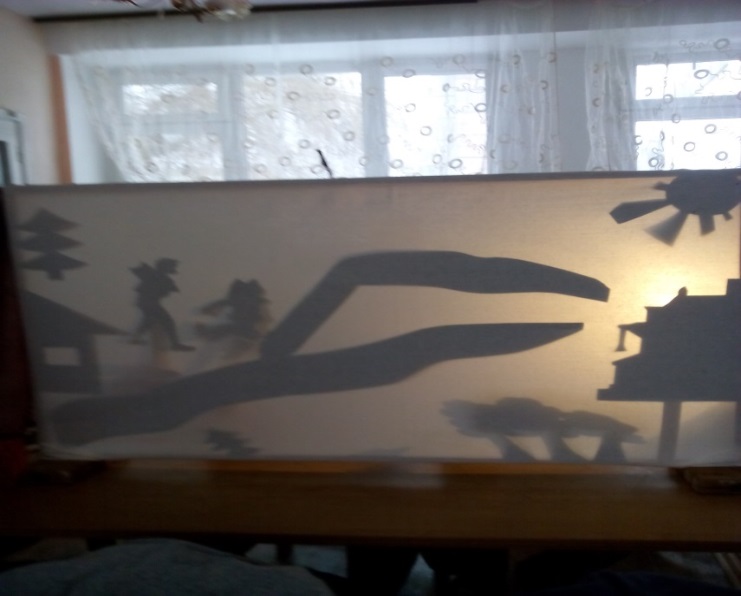 